Hinweis:
Die Kompetenzerwartungen und inhaltlichen Schwerpunkte sind entsprechend dem Kernlehrplan für die Sekundarstufe I Gymnasium Nordrhein-Westfalen vorgenommen worden. Die Inhaltsfelder und Kompetenzbereiche entsprechen den Ausführungen im Kernlehrplan.Inhaltsfelder: Arithmetik/ Algebra (Ari), Funktionen (Fkt), Geometrie (Geo), Stochastik (Sto)Kompetenzbereiche: Operieren (Ope), Modellieren (Mod), Problemlösen (Pro), Argumentieren (Arg), Kommunizieren (Kom)Terme und Gleichungen	Umfang und Flächeninhalt ebener Figuren	Lineare Funktionen	Lineare Gleichungssysteme	Zufall	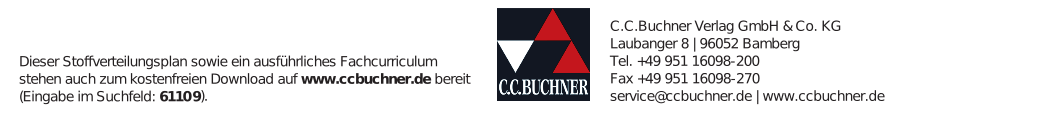 mathe.delta 8Kompetenzerwartungen und inhaltliche SchwerpunkteMaterialien, Methoden1.1 Terme aufstellen und vereinfachen1.2 Terme umformen1.3 Binomische Formeln1.4 Gleichungen umformen und lösen1.5 Ungleichungen umformen und lösen1.6 Bruchterme lösen1.7 Bruchgleichungen lösenDeutung von Variablen als Veränderliche zur Beschreibung als Platzhalter in Termen sowie als Unbekannte in Gleichungen (Ari-4; Mod-4, Mod-5, Pro-4)Aufstellen von Gleichungen und Ungleichungen zur Formulierung von Bedingungen in Sachsituationen (Ari-6; Mod-3, Mod-9)Zielgerichtes Umformen von Termen und Bruchterme sowie Korrektur fehlerhafter Termumformungen (Ari-7; Ope-5, Pro-9)Ermittlung der Lösungsmenge linearer Gleichungen sowie von Bruchgleichungen unter Verwendung geeigneter Verfahren und deren Deutung im Sachkontext (Ari-9; Ope-8, Mod-7, Pro-6)Medien, Werkzeuge: Internetrecherche LernposterSprachbildung: Fachbegriffe AufgabenvariationStrategien Argumentieren & Begründen: Strategisches Vorgehen Systematisches Probierenmathe.delta 8Kompetenzerwartungen und inhaltliche SchwerpunkteMaterialien, Methoden2.1 Flächenvergleich2.2 Umfang und Flächeninhalt von Parallelogrammen2.3 Umfang und Flächeninhalt von Dreiecken2.4 Umfang und Flächeninhalt von weiteren Vierecken: Trapeze2.5 Umfang und Flächeninhalt von weiteren Vierecken: Drachen2.6 Umfang und Flächeninhalt zusammengesetzter FigurenBerechnung von Flächeninhalten und Entwicklung von Termen zur Berechnung von Flächeninhalten ebener Figuren (Geo-8; Ope-5, Pro-5, Pro-8, Pro-10)Erkunden geometrischer Zusammenhänge (Abhängigkeit des Flächeninhalts von der Seitenlänge) mithilfe dynamischer Geometriesoftware (Geo-6; Ope-11, Pro-5, Pro-6)Aufstellen von Termen zur Berechnung von Flächeninhalten (Ari-5; Mod-4, Mod-6, Kom-1)Medien, Werkzeuge: Dynamische Geometriesoftware PapierfaltungenSprachbildung: Fachbegriffe Aufgabenvariation Sprachliche AbgrenzungStrategien Argumentieren & Begründen: Rekursive Begründungsmustermathe.delta 8Kompetenzerwartungen und inhaltliche SchwerpunkteMaterialien, Methoden3.1 Zuordnungen und Funktionen3.2 Steigung von Funktionen3.3 Lineare Funktionen erkennen3.4 Lineare Funktionen bestimmen 3.5 Lineare Funktionen im Alltag Charakterisierung von Funktionen als Klasse eindeutiger Zuordnungen (Fkt-3; Arg-4, Kom-3)Darstellen von Funktionen mit eigenen Worten, in Wertetabellen, als Graphen und als Terme sowie die situationsangemessene Nutzung der Darstellungen (Fkt-4; Kom-4, Kom-6, Kom-7)Beschreibung vom Einfluss der Parameter auf den Graphen einer linearen Funktion mithilfe von Fachbegriffen (Fkt-5; Arg-1, Arg-3, Arg-7)Interpretation der Parameter eines linearen Funktionsterms unter Beachtung der Einheiten in Sachsituationen (Fkt-6; Mod-8, Arg-5)Lösen innermathematischer und alltagsnaher Probleme mithilfe von Zuordnungen und Funktionen auch mit digitalen Hilfsmitteln (Taschenrechner, Tabellenkalkulation, Funktionsplotter und Multipräsentationssystemen) (Fkt-7Ope-11, Mod-6, Pro-6)Medien, Werkzeuge: Funktionsplotter Mind-MapSprachbildung: Fachbegriffe Aufgabenvariation WortspeicherStrategien Argumentieren & Begründen: Generalisierung und Falsifizierungmathe.delta 8Kompetenzerwartungen und inhaltliche SchwerpunkteMaterialien, Methoden4.1 Lineare Gleichungen mit zwei Variablen4.2 Lineare Gleichungssysteme graphisch lösen4.3 Lineare Gleichungssysteme rechnerisch lösen4.4 Lineare Gleichungssysteme im AlltagDeutung von Variablen als Veränderliche zur Beschreibung als Platzhalter in Termen sowie als Unbekannte in Gleichungen und Gleichungssystemen (Ari-4; Mod-4, Mod-5, Pro-4)Aufstellen von Gleichungen und Ungleichungen zur Formulierung von Bedingungen in Sachsituationen (Ari-6; Mod-3, Mod-9)Zielgerichtetes Umformen von Termen sowie Korrektur fehlerhafter Termumformungen (Ari-7; Ope-5, Pro-9)Ermittlung der Lösungsmenge linearer Gleichungen und linearer Gleichungssystemen unter Verwendung geeigneter Verfahren und deren Deutung im Sachkontext (Ari-9; Ope-8, Mod-7, Pro-6)Zielgerichtete Auswahl algebraischer Lösungsverfahren für lineare Gleichungssysteme und Vergleich der Effizienz unterschiedlicher Lösungswege (Ari-9; Pro-4, Pro-8, Pro-10)Medien, Werkzeuge: Tabellenkalkulation Funktionsplotter LernposterSprachbildung: Fachbegriffe AufgabenvariationStrategien Argumentieren & Begründen: Argumentationssequenzen algorithmisches Strukturen begründen Begründung von Lösungswegenmathe.delta 8Kompetenzerwartungen und inhaltliche SchwerpunkteMaterialien, Methoden5.1 Zufallsexperimente beschreiben5.2 Wahrscheinlichkeiten bestimmen5.3 Zufallsexperimente darstellen: Baumdiagramme  5.4 Rechenregeln für Zufallsexperimente: PfadregelnDarstellen von Zufallsexperimenten mithilfe von Baumdiagrammen sowie Entnehmen von Wahrscheinlichkeiten aus Baumdiagrammen (Sto-2; Ope-6, Mod-5, Mod-7)Bestimmung von Wahrscheinlichkeiten mithilfe stochastischer Regeln (Sto-3; Ope-8, Pro-5, Arg-5)Abgrenzen von Laplace-Versuchen anhand von Beispielen gegenüber anderen Zufallsversuchen (Sto-4; Arg-1, Arg-3, Mod-5, Kom-3)Simulation von Zufallserscheinungen in alltäglichen Situationen mit einem stochastischen Modell (Sto-5; Mod-4, Mod-6, Mod-9)Medien, Werkzeuge: Tabellenkalkulation SimulationenSprachbildung: Fachbegriffe WortschatzarbeitStrategien Argumentieren & Begründen: Generalisierung von Strategien Simulation als Grundlage von Hypothesen